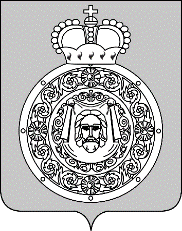 Администрациягородского округа ВоскресенскМосковской областиП О С Т А Н О В Л Е Н И Е__________________ № ________________Об утверждении изменений в Устав муниципального казенного учреждения «Управление по обеспечению», утвержденный постановлением Администрации городского округа Воскресенск от 20.01.2020 № 47 «О смене учредителя и об утверждении Устава муниципального казенного учреждения «Управление по обеспечению» в новой редакции» (с изменениями от 19.05.2023 № 2529)В соответствии с Порядком создания, реорганизации, изменения типа и ликвидации муниципальных учреждений городского округа Воскресенск Московской области, а также утверждения уставов муниципальных учреждений городского округа Воскресенск Московской области и внесения в них изменений, утвержденного постановлением Администрации городского округа Воскресенск от 16.12.2019 № 38, в связи с расширением видов деятельности муниципального казенного учреждения «Управление по обеспечению»ПОСТАНОВЛЯЮ:Утвердить изменения в Устав муниципального казенного учреждения «Управление по обеспечению», утвержденный постановлением Администрации городского округа Воскресенск от 20.01.2020 № 47 «О смене учредителя и об утверждении Устава муниципального казенного учреждения «Управление по обеспечению» в новой редакции» (с изменениями от 19.05.2023 № 2529). (Приложение.)Директору муниципального казенного учреждения «Управление по обеспечению» Дацюку А.В. провести регистрацию изменений в Устав в Межрайонной ИФНС России №18 по Московской области.Опубликовать настоящее постановление в периодическом печатном издании «Фактор-инфо» и разместить на официальном сайте городского округа Воскресенск Московской области.Контроль за исполнением настоящего постановления возложить на заместителя Главы городского округа Воскресенск Усова Э.А.Глава городского округа Воскресенск                                                                                А.В. Малкин                                                                              Утвержденыпостановлением Администрации                                                                                                               городского округа Воскресенск                                                                                                              от ______________ №_______Изменения в Устав муниципального казенного учреждения «Управление по обеспечению»Пункт 2.1 раздела 2 «Предмет и цели деятельности Учреждения» (далее - раздел 2) дополнить абзацем следующего содержания:«обеспечение деятельности Главы городского округа Воскресенск, Администрации городского округа Воскресенск при реализации функций оценки, анализа и прогнозирования ситуации стратегического, текущего и оперативного планирования, мониторинга и контроля исполнения управленческих решений через специализированный пункт управления городским округом.».Пункт 2.2 раздела 2 дополнить абзацем следующего содержания:«обеспечение оперативного реагирования, рассмотрения и принятия управленческих решений по возникающим в городском округе Воскресенск проблемам в целях повышения уровня удовлетворенности жителей результатами обработки их обращений.».Пункт 2.3 раздела 2 дополнить абзацами следующего содержания:«- сбор информации и ее обработка в специализированных информационно-аналитических системах Московской области, а также анализ информации об общественно-политической, социально-экономической и информационных сферах, необходимой для планирования, подготовки и принятия управленческих решений;- анализ, контроль сроков и качества обработки сообщений жителей, поступающих по любым доступным каналам;- мониторинг состояния территории городского округа и объектов городской инфраструктуры, анализ текущей ситуации и прогнозирование ее изменений;- подготовка удобной и наглядной визуализации для представления Главе городского округа Воскресенск и пользователям муниципального центра управления регионом (далее - МЦУР) результатов ситуационного анализа;- обеспечение подготовки информационных, справочных и аналитических материалов к мероприятиям, проводимым МЦУР;- информационное взаимодействие с системой распределенных ситуационных центров;- обеспечение необходимого уровня защиты информации, обрабатываемой МЦУР.».